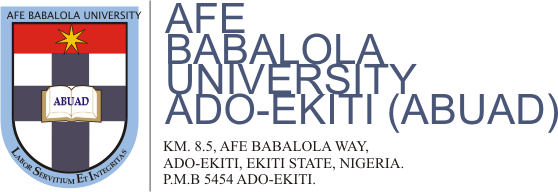 COLLEGE OF ENGINEERING, DEPARTMENT OF CIVIL ENGINEERINGCOURSE: Structural Design I (RCD)	               CVE 308	     UNITS: 3DEGREE:  B.ENG (CIVIL ENGINEERING)ASSIGNMENT TWO: DESIGN OF BEAM AND FOUNDATIONQUESTION ONE(a) Design an external beam along AA’ in Figure 1 using Hardy cross moment distribution method. 							   (b) Draw the bending moment and shear force diagram.	       	QUESTION TWO A 225 mm by 450 mm column supports an ultimate load of 1200kN including its own    weight. If the safe bearing capacity (SBC) is 150kN/m2, design a simple pad footing using grade 25-410N/mm2 concrete and steel respectively. Assume foundation depth of 660mm and check for; i. Punching shear and							ii. Local bond stress.								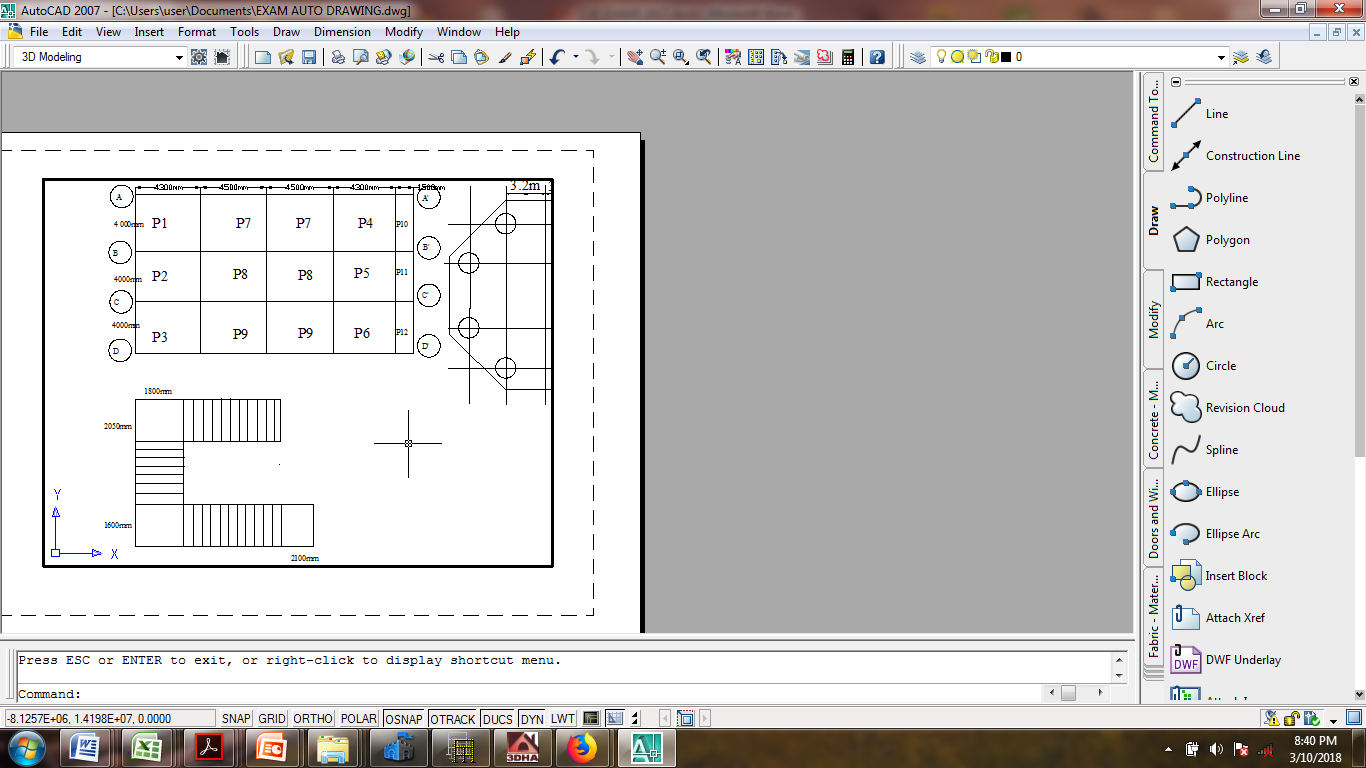 BE GUIDED, BE HOME, STAY SAFE & POSITIVE TOO